Signos de alerta de la Agenda COVID-19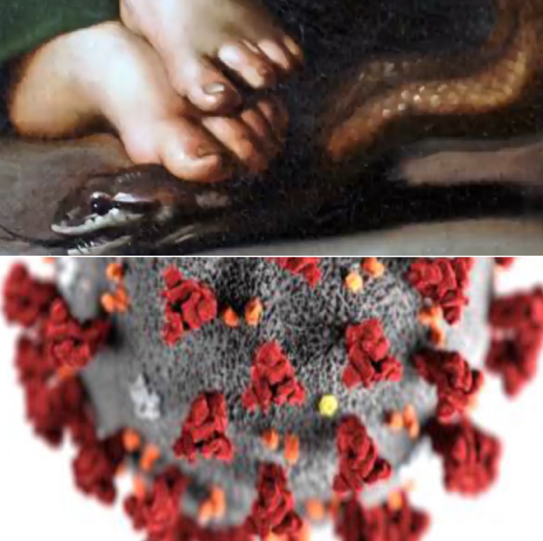 Padre Jordi Rivero, febrero, 2022Traducido del inglés. Las notas al pie y enlaces están en inglés, excepto las que tienen bandera . Referencias al gobierno y a las agencias se refieren a EE. UU., pero la situación es similar en la mayoría de los países.La humanidad ha sufrido terriblemente no solo por el COVID, sino también por las medidas impuestas por los gobiernos, supuestamente para detener la propagación. Nos gustaría confiar en ellos, pero hay amplia prueba de que poderosos intereses están explotando la tragedia de la pandemia. ¿Cómo hemos actuado como Iglesia? ¿Hemos tenido valor para ser la luz de la fe, esperanza y caridad de Cristo? ¿Permitimos que el Espíritu Santo nos guíe o reaccionamos cobardemente según la carne, como hicieron los discípulos en Getsemaní? Creo que no solo hemos permitido que la oscuridad avance, sino que hemos desperdiciado la oportunidad de ser testigos de Cristo. No es la competencia de la Iglesia evaluar la eficacia de las vacunas y los encierros. El Vaticano nos recuerda:La evaluación [de las vacunas] es responsabilidad de los investigadores biomédicos y de las agencias de medicamentos. ~ Vaticano, CDF Pero, sabiendo el historial de corrupción en estas agencias, ¿podemos confiar en que están cumpliendo su responsabilidad? Los maravillosos avances en la medicina también la han hecho un negocio lucrativo y corrupto, especialmente en una cultura que se ha olvidado de Dios y ha perdido el respeto a la vida humana. Trabajando en el ministerio provida comprendí que las grandes farmacéuticas, el gobierno y los medios de comunicación se confabulan para perpetuar el holocausto del aborto utilizando campañas masivas de desinformación sobre los niños no nacidos y el aborto. Estas entidades actúan internacionalmente utilizando las mismas estrategias y eslóganes, como “Derecho de la mujer”, “proopción”, con el fin de que la matanza de inocentes sea socialmente aceptable. Comprendí que, “nuestra lucha no es contra enemigos de carne y sangre, sino contra los Principados y Potestades, contra los Soberanos de este mundo de tinieblas, contra los espíritus del mal que habitan en el espacio.” (Ef, 6,12) Es necesario que creamos esto y que tomemos “la armadura de Dios”.  La industria farmacéutica abandonó el ideal de curar y salvar vidas a favor de lo que genera más ganancias. A menudo, es el negocio de matar. Se gana mucho dinero produciendo abortivos ("píldoras abortivas", inyectables e implantes) así como anticonceptivos, muchos de los cuales también son abortivos [here]. Las vacunas deberían ser para salvar vidas, pero también se han visto comprometidas por la cultura de la muerte, lo que llevó a la Pontificia Academia Pro-Vita a advertir en 2005:Queda el deber moral de seguir luchando y utilizar todos los medios legales para hacer la vida difícil a las empresas farmacéuticas que actúan sin escrúpulos éticos. ~Vaticano [PAL]Otro ejemplo de los “vergonzosos vínculos entre los reguladores y las compañías farmacéuticas que supervisan” es la epidemia de opiáceos [here]. Los médicos confiaron en la información de las compañías farmacéuticas que les aseguraron que sus analgésicos no eran adictivos, incluso cuando sabían bien que esto era una mentira [here]. El gobierno federal ha decidido abolir la protección de conciencia del personal médico, está luchando para imponer el aborto los nueve meses en todos los estados, y las cirugías de “reasignación de género” en los niños, [here] incluso a pesar de la oposición de los padres. ¿Qué tiene que ver todo esto con las medidas contra el COVID? La pandemia ha presentado una oportunidad de oro para que las grandes farmacéuticas, el gobierno y los medios aumenten su control: las grandes farmacéuticas producen la vacuna, el gobierno las ordena y los medios hacen propaganda para validar la narrativa. Luego cosechan la riqueza de la corrupción [here].Esto no significa que todo lo que produce la industria farmacéutica sea malo. Pero, debemos discernir sin asumir que las agencias, como la CDC, buscan el bien de la sociedad. Hay tres verdades fundamentales que tomar en cuenta:1- La ciencia es buena. Como católicos, creemos que Dios nos dio la capacidad de razonar y, por lo tanto, de usar la ciencia para el bien. Los avances de la medicina han ayudado a erradicar o paliar muchas enfermedades. Debemos estar agradecidos y apoyar el buen uso de la ciencia y la medicina.2- La ciencia puede ser explotada por intereses no éticos. Nuestra cultura ya no defiende los valores cristianos. La ciencia se ha politizado. No podemos creer acríticamente lo que las autoridades nos dicen en nombre de la ciencia.3- El gobierno tiene autoridad para establecer leyes para el bienestar de los ciudadanos, y como católicos debemos obedecer la ley, pero no leyes abusivas. A medida que la cultura se vuelve pagana, se necesita más discernimiento.Aquellos de nosotros que no somos inmunólogos no podemos juzgar la ciencia de las vacunas. Esto no significa que se nos pueda obligar a recibirlas. Tenemos derecho a buscar una segunda opinión de científicos y médicos y muchos de ellos advierten sobre los peligros de la vacuna, los confinamientos y las mascarillas. Científicos como Ehud Qimron, jefe del Departamento de Microbiología e Inmunología de la Universidad de Tel Aviv, quien escribió una poderosa carta exponiendo el fracaso de las políticas de la pandemia. Ver también: Segunda Opinión, testimonios de médicos sobre efectos de vacunas. Una segunda opinión es más urgente dada la corrupción de las autoridades que dicen representar a la ciencia.Necesitamos estar alertas y ser prudentes como un comprador que escucha al vendedor. Surgen muchas alertas sobre la narrativa oficial sobre el COVID y me siento responsable de compartirlas. Estas señales de alerta no se refieren solo a las vacunas. Lo que es más importante, exponen mecanismos de coerción, intimidación, mentiras, manipulación, censura. Los cristianos necesitan despertar y oponerse a las prácticas que ofenden profundamente a Cristo. Los derechos civiles y la dignidad humana son regalos de Dios y no una concesión del gobierno. Lo más alarmante es la complicidad de algunos pastores con el gobierno. Es comprensible que al comienzo de la pandemia creyeran que las directivas estaban destinadas a detener la propagación del virus. Apelaron al principio moral del bien común. Pero ¿cómo explicar que continúen alineados con el gobierno después de que se ha demostrado científicamente que las vacunas no detienen la propagación y se han expuesto las mentiras del gobierno? La perseverancia en un camino difícil pero noble es una virtud. La terquedad ante la prueba que demuestra que estamos equivocados es un vicio.Mi interés es defender el derecho otorgado por Dios a cada persona para tomar su propia decisión sobre este asunto. Los mandatos gubernamentales no son dogmas y las leyes injustas no son moralmente vinculantes. La Iglesia no debe abogar a favor o en contra de la vacuna como si fuera una obligación moral. La enseñanza oficial de la Iglesia es que las vacunas no pueden ser obligatorias [aquí] Orad, examinad los argumentos y decidid según vuestra conciencia sin que os presionen. Buscad la verdad, no el camino fácil, aunque os lleve contra la corriente. Que el Espíritu Santo, no el miedo, sea tu guía.Independientemente de lo que decidas, te insto a que ames y respetes a tus hermanos y hermanas que pueden haber tomado una decisión diferente. Vacunados o no, todos somos uno en Cristo. Pero el tema que nos ocupa no es solo la vacuna. No podemos permanecer ciegos ante las medidas tiránicas de engaño, coerción y persecución.Signos de Alerta: 1 –Engaño y Coerción 2 –Eficacia de la vacuna vs. Efectos adversos3 – Están prohibidos los tratamientos y la prevención4 –Corrupción5 –Mascarillas, encierros y vacunación para niños6 –Vacunación indiscriminadaAlerta #1: Engaño y Coerción.Enumero el engaño y la coerción juntos porque son dos partes de la estrategia de Satanás: si no puede engañarnos y nos resistimos, si preguntamos o buscamos alternativas a la agenda oficial, usará la coerción. Estamos viendo con esta pandemia cómo las políticas de persuasión dan paso a los mandatos y amenazas. El presidente de EE. UU. ha dicho a los que no se han vacunado: “nuestra paciencia se está agotando”.Objetivos del engaño:• Vender la agenda del gobierno repitiendo mentiras hasta que sean aceptadas como ciencia.• Desacreditar a todos los críticos, llamándolos desinformados o creyentes en teorías de conspiración. • Desviar la atención de objeciones y soluciones bien fundadas.• Bloquear el debate.• Justificar prácticas tiránicas.• Presionar a los disidentes para que se sometan. –Formación de un sistema de castas donde quienes no se vacunan quedan relegados a ciudadanos de segunda clase sin derechos.■ ¿Una pandemia explotada para forzar la vacunación con ARNm? Octubre, 2019: Un panel discute como forzar la vacunación cuando la gente no tiene suficiente miedo. El Dr. Fauci ofrece la solución: “Vamos a enfrentar el problema de una manera disruptiva”  Transcrito al español■ El mito de “Un amplio consenso científico”El gobierno y la prensa nos aseguran que existe “un amplio consenso científico” sobre las medidas oficiales frente a la pandemia. Intentan crear tal consenso al auto proclamarse autoridades exclusivas. El Dr. Fauci, director de la NIAID, dijo en CBS-TV: “Es fácil criticarme, pero en realidad critican a la ciencia porque yo represento a la ciencia”. Esta soberbia anula el proceso científico que requiere que las investigaciones se discutan y revisen abiertamente por toda la comunidad científica. Cuando se excluye y vilifica el pensamiento crítico, estamos ante una ideología que se enmascara como ciencia. [here]A pesar de grandes riesgos, muchos científicos y médicos de renombre se oponen a la política oficial contra el COVID. [Ver lista parcial al final de este artículo]. Más de 46,412 médicos, y 15,707 científicos han firmado la de Great Barrington. Los doctores del gobierno, F. Collins y A. Fauci trataron de desacreditar a los signatarios en secreto [here]. Es el mismo patrón que usa la prensa: No importa cuan calificados sean los que se oponen a su agenda, son censurados, acusados de ser “negacionistas”, “teóricos de la conspiración,” “peligro público,” y hasta “Nazis”. [video] ¿Cómo silencian a los científicos y médicos?Eliminando sus credenciales. Ejemplo: Wikipedia eliminó las credenciales [here] del Dr. Robert Malone, pionero en el desarrollo de la vacuna de ARNm, porque habla sobre los peligros de la vacuna, e igual ha hecho con muchos de estos médicos mencionados en este artículo.Suspensión de la licencia médica [here]Los médicos que hablan abiertamente en contra de la vacuna están siendo perseguidos activamente a través de las juntas médicas y de la prensa. Están tratando de deslegitimarnos y sacarnos uno por uno... esto no es una 'teoría de conspiración' sino un hecho. ~Dr. MaloneEl gobierno es la mayor fuente de fondos para la investigación médica y de enfermedades infecciosas [here]. Los científicos y las instituciones que los contratan dependen financieramente del gobierno y de la industria farmacéutica. Como resultado, aquellos que se oponen a la narrativa oficial se enfrentan a la censura, a la calumnia o a la pérdida de sus trabajos o licencias.El emotivo testimonio de un médico. [here].■ Mentiras y propagandaLa función crítica del periodismo en la democracia está desapareciendo al convertirse en una herramienta del Estado y al servicio de los intereses de los poderosos.👉Elaboración de mensajes para inducir a la vacunación. Usan lo que funcione mejor, aunque sea falso, explotando el sentido de culpa, ira, vergüenza [here]¿Quiénes son los agentes de la “desinformación”? Gran parte de lo que se condenó como desinformación hace unos meses ahora se reconoce universalmente como cierto: los vacunados SÍ contraen y propagan el COVID, la mayoría de las máscaras NO funcionan, y existe un consenso cada vez mayor de que el COVID-19 proviene de un laboratorio.Las grandes farmacéuticas su inversión en publicidad para controlar y censurar a los medios. [here] –“En dos años, Tapper (de CNN), no le ha hecho una sola pregunta difícil al Dr. Fauci, ha encubierto la participación de Fauci en Wuhan, ha suprimido las noticias sobre los efectos adversos de las vacunas, ha criticado a los afectados por las vacunas y defendido a todas las ortodoxias oficiales sobre mascarillas, confinamientos, distanciamiento social, vacunas, remdesivir, ivermectina, e hidroxicloroquina. Nunca han preguntado sobre la salud pública, la salud mental y los costos económicos del confinamiento, sobre las cargas desproporcionadas de las políticas del Dr. Fauci sobre las minorías, la clase trabajadora y los pobres del mundo. Nunca le han pedido al Dr. Fauci que explique por qué los países y estados que rechazaron las directrices del Dr. Fauci han experimentado consistentemente mejores resultados de salud. ~ Robert F. Kennedy Jr., autor de The Real Anthony Fauci: Bill Gates, Big Pharma, and the Global War on Democracy and Public Health [book]Los principales medios de comunicación están subvencionados con sobornos del gobierno [here], de Bill Gates y otros oligarcas. [here] Están creando una sociedad de dos niveles basada en la sumisión a la ideología del Nuevo Orden Mundial.La confabulación entre el gobierno y los medios de comunicación para desacreditar a los científicos que cuestionaron al Dr. Fauci fue revelada por correos electrónicos del Instituto Nacional de Salud. [here]■ CensuraNinguna persona honesta puede negar que hay censura. Si no se lucha, perderemos nuestra libertad de expresión e información.La iniciativa para “abordar la desinformación al instante”. –La BBC estableció la Trusted News Initiative (TNI): un esfuerzo concertado entre los medios de comunicación para suprimir toda la información que no esté de acuerdo con la narrativa oficial. (Los socios incluyen Facebook, Twitter, Reuters y The Washington Post).“La verdad es lo que los administradores del `Trusted News Initiative´ dicen que es verdad”. ~ Dr. Malone La CDC retiene datos [here] / El gobierno suprime la libertad de expresión. [here]Muchos son despedidos por criticar los dogmas del Estado (COVID-19, aborto, agenda LGTB). [here], [here] Nos están adoctrinando para que nos sometamos sin resistir. Las agencias de inteligencia censuran la “propaganda antivacunas” [here] (02/12/21)YouTube censura lo que contradiga la agenda del COVID-19. [here] Lo sé personalmente porque YouTube ha cancelado algunos de nuestros videos. La información de médicos y científicos es tildada de “peligrosa” e “irresponsable”; son vilipendiados y acusados de desinformar; corren el riesgo de perder sus trabajos, licencias y subvenciones; cancelan sus cuentas en las redes sociales.Google y Amazon establecen algoritmos de búsqueda para favorecer la narrativa oficial de COVID-19 y enterrar puntos de vista opuestos. En lugar de proteger a los ciudadanos, el gobierno refuerza esta práctica [here]. Ver: Vínculos de Google con el gobierno.Twitter. Un ejemplo de sus tácticas de censura: Canceló la cuenta del Dr. Robert Malone, un científico clave detrás de las vacunas de ARNm por advertir sobre sus peligros. [here]Los “verificadores de hechos” se hacen pasar por jueces de la verdad para controlar la información. [here] [here] [here]■ Condena y Coerción La pandemia revela cuan lejos de Dios y polarizada está la sociedad. Hasta en la Iglesia, muchos aceptan o participan en los siguientes comportamientos: Amenazas, difamación, coerción. Estos son pecados serios y más peligrosos si son incitados por las autoridades.  El gobierno no solo silencia y condena a padres que expresan sus preocupaciones sobre lo que ocurre en la escuela, sino también a quienes objetan a las medidas impuestas por el COVID. El departamento de Seguridad (EE.UU.) utiliza su “aviso de amenaza terrorista” para advertir sobre “la proliferación de narrativas falsas o engañosas”. 48% de los votantes demócratas en EE.UU. apoyan multas y prisión para quienes dudan de la eficacia de las vacunas.  [entire poll] [other countries too]El presidente y los medios fomentan división con reclamos falsos: La nación sufre la “pandemia de los no vacunados”. Un profesor de Baylor e invitado frecuente de MSNBC y CNN publicó un artículo en el que sugería que criticar al Dr. Fauci debería ser considerado un crimen de odio. [here] No menciona, por supuesto, nada sobre la crítica a los científicos que no están de acuerdo con el Dr. Fauci.Presidente Biden:“Los no vacunados se están buscando un invierno de enfermedades graves y muerte para ustedes, sus familias y los hospitales que pronto pueden abrumar”. “Todas estas personas que no han sido vacunadas, tienen una obligación con ustedes mismos, con su familia y, francamente, sé que me criticarán por esto, con su país”. [here]■ Desacreditar a quienes cuestionan la narrativa oficial a base de atribuirle a todos las teorías falsas de unos pocos.Por ejemplo, se dice que los “antivacunas” creen que hay un chip que se inyecta en las vacunas. ■ Tergiversar los argumentos [here]■ Nos dijeron:Vacunas “No serán obligatorias”Biden: “Yo no exigiré que (las vacunas) sean obligatorias” [video]  La vacunación obligatoria pasó de ser una “teoría de conspiración” a una política oficial.“Si estás vacunado, no te vas a contagiar de COVID” [here]La vacunación fue lanzada como la única forma de volver a la normalidad.Más tarde: el CDC dijo sobre las vacunas: "hay una reducción de la protección  con el tiempo" [CDC director]. Después vinieron las "inyecciones de refuerzo", cada seis meses [here], lo que significa una ganancia anual de seis mil millones de dólares para las farmacéuticas [here]. La implementación de vacunas de refuerzo sin datos adecuados provocó la renuncia de dos altos funcionarios de la FDA [here]. Sin embargo, a partir del 20 de diciembre de 2021, algunos países redujeron los intervalos de las vacunas de refuerzo a 3 meses. [here] “Mascarillas por 100 días”El Presidente electo Joe Biden (diciembre de 2020) pidió a los estadounidenses que usaran la mascarilla durante 100 días para que, junto con las vacunas, las muertes "se desplomen". [here] "No creo que las mascarillas tengan que ser un hecho obligatorio en todo el país”. [here] “Los vacunados no necesitan usar mascarillas y pueden volver a hacer vida normal”.Un año mas tarde siguen exigiendo las mascarillas y hay más muertos en el 2021 que en el 2020. Cambian las definiciones para controlar la narrativa. El Dr. Fauci dice que la definición de "completamente vacunado" cambiará. “Va a ser una cuestión de cuándo no si” [here] También cambió la definición de “ganancia de función” para eludir su responsabilidad en el origen del virus. [here]■ Inmunidad de rebañoEl Dr. Anthony Fauci afirmó que cuando se logre la inmunidad de rebaño, la enfermedad desaparecerá y la vida volverá a la normalidad. Después tuvo que decir la verdad, pero sin reconocer que había mentido deliberadamente para vacunar a la gente. Dr. Fauci:Cuando las encuestas decían que solo alrededor de la mitad de todos los estadounidenses se vacunarían, yo decía que la inmunidad de rebaño requiere del 70 al 75 por ciento... Luego, cuando nuevas encuestas dijeron que el 60 por ciento o más la recibirían, pensé: "Puedo empujar esto un poco", así que pasé a 80, 85... Realmente no sabemos cuál es el número real. Creo que el rango real está entre el 70 y el 90 por ciento. Pero, no voy a decir el 90 por ciento [here].A partir del 17 de diciembre de 2021, el 73 % de la población de EE. UU. ha sido vacunada  [here], y la mayoría del resto tenía inmunidad natural por haber contraído COVID. Y entonces, ¿qué pasó con la inmunidad de rebaño?“La inmunidad de rebaño no es una posibilidad porque (el virus) todavía infecta a los individuos vacunados” –Dr. Pollard, uno de los principales investigadores de la vacuna de AstraZeneca. [here]■ El encubrimiento del origen del virusLa evidencia apunta a que el virus se originó en el laboratorio de Wuhan, no en un mercado como nos dijeron. [here], [here], [here]. Luego, el Dr. Fauci negó que su agencia, NIH, financiara la investigación de "ganancia de función." [here]  Sin embargo, dicha financiación continuó incluso después de que la inteligencia francesa advirtiera al Departamento de EE. UU. [here] que tenían serias preocupaciones sobre la motivación de China para reducir la colaboración acordada del laboratorio.El Presidente Biden también mintió sobre este tema.Una médica viróloga china habla a pesar de las amenazas contra su vida. [here]■ Represión violenta La policía desplegó perros y cañones de agua contra los manifestantes. ~Holanda, por ser ilegal una concentración de más de dos personas. Enero de 2022  [here] Redada del FBI en el domicilio de un periodista, confiscación de documentos. ~Estados Unidos. [here] Redada en casa de un químico y misteriosa muerte. No sé si las afirmaciones del Dr. Noack sobre la vacuna son válidas, ese no es el punto aquí, sino el hecho de la violencia contra cualquier opinión disidente. Ni siquiera los “verificadores de hechos” niegan que su casa fuera allanada. Murió (supuestamente de "muerte natural") poco después. [here] ■ Pasaportes de vacunación Estos pasaportes son utilizados como herramienta para hacer cumplir las políticas de vacunación. Permiten al gobierno violar los derechos civiles garantizados por la ley natural y la Constitución de los Estados Unidos, como: viajar, trabajar, entrar en tiendas y restaurantes. También se han propuesto como requisito para entrar en tiendas de comestibles y para recibir tratamiento médico. Ya hay millones de estadounidenses que han perdido su trabajo. Estos pasaportes ya se emplean en varios países.No hace mucho tiempo, se habría considerado una "teoría de conspiración" afirmar que tales pasaportes existieran. Los pasaportes para vacunas se prestan para que el gobierno viole otros derechos civiles. [here]■ La "reeducación" forzosa, una herramienta de las tiranías para hacer frente a la resistenciaLos empleados de la universidad Penn State que se nieguen a la vacunación pasarán por una reeducación obligatoria. [here]■ Campos de concentraciónLlamarlos con otro nombre no cambia la realidad. En Australia ya existen campos para detener a personas con COVID. [here] Los EE. UU. también están planeando estos campos. Ver sitio oficial del CDC. [here]Alerta # 2: Eficacia de la Vacuna VS. Efectos AdversosEl COVID-19 está matando gente, así que ¿por qué rechazar la vacuna? –Porque antes de usar cualquier medicina, hay consideraciones a tener en cuenta: Riesgos Vs. beneficios. Esto es difícil por el engaño perpetuado por las agenciasEvaluar las alternativas para proteger a los demás y a sí mismo (véase la alerta #3 abajo)No hay razón para imponer la vacuna ya que se sabe que no paran la contaminación y están disponibles a quienes las quieran.Exposición sobre las vacunas del experto en fármaco vigilancia, Laporte Roselló: 1- Las vacunas ARNm, nunca utilizadas en campañas masivas hasta ahora. 2- Fallos en los ensayos clínicos fueron ocultados. 3- Fraude habitual en el control de calidad, sobre todo en revelar los efectos adversos. 4- Presentación tendenciosa de resultados. 5 –Mas muertos en grupo vacunado. 6 – Los resultados de ensayos clínicos no revisados por expertos independientes porque las compañías no son transparentes sobre los resultados. 7-Las vacunas no son eficaces contra nuevas variantes. 8- Vacunas no evitan transmisión del virus.  9- Efectos adversos ocultados. 10- Burocracia explota a la ciencia. 11- La Agencia Europea de Medicamentos está financiada en mas de 80% por las compañías farmacéuticas. 12- explotación de bases de datos para la política. 13- Muchos muertos entre los ancianos debido a los fármacos que utilizaban. ■ Eficacia - ¿Las vacunas detienen la propagación del virus?Los vacunados -incluso con vacunas de refuerzo- se infectan y propagan el virus. Revista The Lancet JournalLos infectados con el virus, sean vacunados o no, tienen la misma carga viral. [here] "Los datos muestran que las vacunas COVID no tienen ningún impacto en las tasas de infección" [here]  Ejemplos  Grandes brotes de COVID-19 en instituciones vacunadas en un 97%, en diciembre de 2021. [here]La mayoría de los empleados de aerolíneas infectados con Omicron están vacunados, Dic 2021 [here]Julio de 2021- Se identificaron 469 casos de COVID-19 en una ciudad de Massachusetts; el 74% de ellos eran personas totalmente vacunadas. De los cinco hospitalizados, cuatro estaban totalmente vacunados. [here] La CDC, en vez de reconocer el fracaso de las vacunas, apuntó a la necesidad de las mascarillas.Personas en cruceros en que todos están vacunados han contraído el virus en repetidas ocasiones. [here] [here] [here]Buques de guerra estadounidense con todos los marinos vacunados sufren brotes de COVID [here]La variante Omicron se detectó por primera vez en Botsuana en cuatro personas totalmente vacunadas. [here] El primer paciente estadounidense de Omicron estaba totalmente vacunado [here] Los dos primeros casos detectados en Australia también estaban totalmente vacunados [here].■ ¿Las vacunas reducen el riesgo de enfermedades graves y de muerte?Incluso si hubo una reducción del riesgo para algunas edades, fue muy poca después de Omicron y, dado que no detiene la propagación, debería ser el derecho del individuo elegir protocolos alternativos de prevención y tratamiento efectivos como se discute en el # 3. Pero hay más:👉Los fabricantes de vacunas usaron tácticas engañosas al decir que las vacunas ofrecen una “reducción del riesgo relativo” (67 % y 95 %) en lugar de utilizar la medida de reducción del riesgo absoluto, que es del 0,7 % y el 1,3 %. Ver excelente explicación: “Las vacunas contra el COVID-19 hacen más daño que bien” [video de médicos canadienses].👉Los países con altas tasas de vacunación están a la cabeza de las tasas de mortalidad por COVID -Ver gráficos al final de este artículo. La información de los organismos oficiales es muy contradictoria. Algunos países reportan que la mayoría de las hospitalizaciones y muertes por COVID se producen entre los no vacunados, pero otros informan de lo contrario: Australia: Los vacunados hospitalizados por COVID superan a los no vacunados [here]Reino Unido: Los vacunados representan el 80% de las muertes por COVID (fuente oficial de salud del Reino Unido enlazada aquí) [here]Israel: "Casi el 60% de los pacientes hospitalizados por COVID están totalmente vacunados" ” [here]   Columbia Británica: Aproximadamente la mitad de las muertes por COVID (octubre de 2021) se produjeron entre los totalmente vacunados [here], Hospitalización en Ontario: 70% vacunados [here]Las prácticas engañosas del gobierno. Instruyó e incentivó a los hospitales a usar Remdesivir y ventilación mecánica y a marcar a cualquier paciente que muriera después de una prueba positiva de COVID como una muerte por COVID, incluso cuando muriera por otras causas. La eficacia de la vacuna es temporal, por eso se insiste en las vacunas de refuerzo. "Las personas que recibieron dos vacunas andan sintiéndose protegidas... No entienden que la segunda (dosis) se ha desvanecido contra el 'Delta'... ¡Deben vacunarse rápidamente con la tercera dosis!". - Primer Ministro de Israel, Naftali Bennet, agosto de 2021. (la tercera tampoco fue efectiva).Las muertes por COVID en el año 2021 superaron a las muertes del 2020, cuando todavía no habían vacunas. [here]■ Efectos adversos de las vacunas Los efectos adversos de las vacunas COVID-19 registrados son: 1,119,061 personas con daños / 23,990 muertos (11 febrero, 2022), según VAERS, (base de datos oficial) Ver número actual. Tome en cuenta que solo se reportan a VAERS un bajo porcentaje de los efectos adversos y las cifras reales pueden ser hasta diez veces mayores [here] [here] [here]. Pero hay mucho más que considerar que el VAERS:Según datos oficiales de EE. UU. y el Reino Unido, el riesgo de muerte inducida por la vacuna contra el COVID es igual o mayor que el riesgo de muerte por COVID para todos los grupos de edad menores de 80 años al 6 de febrero de 2022. [Here]• Además, hay muchas más muertes sospechosas:👉 La mortalidad total de EE.UU. en el año 2021 aumentó un 40% sobre años anteriores en la edad laboral, la mayoría no relacionada con el COVID. [here] Surge la pregunta: ¿Por qué? Dado que la mayoría no murió por COVID, ¿qué otro factor fue diferente en 2021 sino la vacuna? "Una catástrofe única en 200 años supondría un aumento del 10% (en mortandad en relación con el tiempo pre-pandemia), por lo que un 40% es algo inaudito. (Además de las muertes), las discapacidades han aumentado”. ~Director General de Seguros. [insurance CEO].👉 A mayor tasa de vacunación en un país, mayor el exceso de mortalidad. [here]Están muriendo por causas que las agencias públicas dicen que no están relacionadas con las vacunas (ataques al corazón, etc.). [here] Pero por qué hay mas de estas muertes que antes? 👉Miles de personas sanas están muriendo de forma inesperada. Deportistas —Hubo un incremento del 500 % en ataques cardiacos repentinos entre los atletas del FIFA en 2021. [here] Este fenómeno continúa en 2022 también en otros deportes a pesar de 90 a 100% de vacunación entre deportistas [here] ¿Coincidencia? Ver lista de atletas afectados [aquí]. La mayoría de los medios censuran esta información. Aumento del 44% de las muertes de adolescentes tras la inoculación de la vacuna en el Reino Unido. [here]👉Médicos del ejército de Estados Unidos, datos del 2021: Aumento de casi el 300 % en diagnósticos de cáncer, aumento de más del 1000 % en problemas neurológicos sobre el promedio de cinco años, aumento del 269 % en infarto de miocardio, aumento del 291 % en parálisis de Bell, aumento del 156 % aumento de malformaciones congénitas en hijos de militares, aumento del 471 % en la infertilidad femenina, aumento del 300 % en abortos espontáneos durante los primeros 10 meses de 2021 sobre el promedio de cinco años y aumento del 467 % en embolias pulmonares. [here] El Dr. Merritt, de la Marina de los Estados Unidos, añade: "Con el programa de vacunas, hemos matado ostensiblemente a más de nuestros jóvenes en servicio activo que con el COVID" [Here].Advertencia de la Asociación Americana del Corazón: "Las vacunas COVID de ARNm aumentan drásticamente los marcadores inflamatorios endoteliales y el SCA" [here] (pero, ¡ni siquiera la AHA escapa a la censura de los medios! [here])• Los embalsamadores están encontrando nuevos coágulos en más del 50 % de los cuerpos desde 2021  [here]  – Una vez más, ninguna agencia está investigando. Es descartado por el gobierno y los medios.Más efectos de las vacunas: shingles and Bell’s Palsy (apuntan a una peligrosa inmunosupresión, con implicaciones a corto y largo plazo, incluyendo cáncer). / Myocarditis / Neurodegenerative Disease  / Immune thrombotic thrombocytopenia (VITT)  /  Cerebral hemorrhageEmbarazo y vacunas. Nacimientos de niños muertos [here] / Los investigadores piden que se suspenda la vacuna COVID-19 para las mujeres embarazadas. [here]  Científicos del Reino Unido piden que se detengan las vacunas COVID-19 por "no ser seguras para el uso humano". [here] La vacuna de Johnson & Johnson eleva los riesgos [here]Una política de vacunación universal podría ser contraproducenteDr. Robert Malone, inventor de la vacuna de ARNm [here] / Dr. Peter McCullough¿Podemos confiar en el CDC cuando no revelan en su página los hechos conocidos sobre los riesgos de efectos secundarios? (31/8/21) Solo menciona las reacciones leves y no mencionan: muerte, discapacidad, aborto involuntario, ataques al corazón, parálisis, ceguera, parálisis de Bell, síntomas similares al Parkinson, reactivación del herpes zóster, coágulos de sangre, etc. .... Pero todo lo anterior está ocurriendo.Los médicos hablanOnce médicos hacen públicas sus historias con la esperanza de que otros médicos y el gobierno federal empiecen a tomarse en serio la seguridad de las vacunas. Todos estos médicos y sus pacientes anteriormente apoyaron la vacuna Covid-19. [Catholic World Report]El Dr. Peter McCullough, cardiólogo, profesor titular de medicina interna en el Centro de Ciencias de la Salud de la Universidad de Texas A&M, ha pedido que se deje de vacunar a las personas de 30 años debido a la "ausencia de beneficios clínicos" y a la preocupación por la seguridad. [here]Carta abierta de médicos y científicos sobre la seguridad de la vacuna COVID-19. [here]Página del Dr. Malone sobre los efectos adversos de la vacuna [here] Los médicos están preocupados porque la vacuna de ARNm no permanece en el lugar de la inyección, sino que parece extenderse y concentrarse en órganos, incluidos los ovarios y el bazo. [here] La corrupción y el peligro de las vacunas. [Judy Mikovits PhD]Preocupaciones de la vacuna COVID-19 [Sharyl Attkisson]Testimonios de reacciones adversas graves que no verás en los medios de comunicación convencionales: [NoMoreSilence.world / VaxTestimonies.org] (Israel) / [VaccineVictim.blogspot.com  / Baby / military]Alerta #3: La prevención y los tratamientos están prohibidos/ignoradosUn factor vital en el discernimiento de la vacunación es evaluar las opciones, pero las agencias gubernamentales no lo permiten. Bloquean todo protocolo de prevención excepto la vacuna, [here] además prohíben todo protocolo de tratamiento para los pacientes de COVID hasta que estén lo suficientemente enfermos para ingresar en un hospital. Entonces, muchos hospitales practican una forma de secuestro médico, en el que los pacientes no tienen derecho de elegir su tratamiento (ni siquiera con la prescripción de su doctor). Tampoco pueden rechazar el tratamiento que se les impone. Los familiares no se les permite ni visitar ni intervenir.  ■ La mayoría de la gente se recupera del COVID. ¿Por qué algunos no?👉99.99% de supervivencia del paciente con COVID-19 con un tratamiento temprano. Pero el gobierno lo rechaza. Utilizado por una organización de médicos que ha tratado a más de 150 000 pacientes con COVID-19 [here]La gente está muriendo de COVID-19 debido a un tratamiento inadecuado [here]Al menos el 85 % de las personas que mueren de COVID en los EE. UU. es por no recibir un tratamiento temprano adecuado ~ Dr. Peter McCullough [here] 👉95 % de los que mueren de COVID tienen otras comorbilidades y condiciones subyacentes que contribuyen a la muerte, como enfermedades del corazón, presión arterial alta, obesidad, cáncer o diabetes. [here] La hipertensión es la más común la causa es el miedo y la disrupción de sus vidas. [here]Los hospitalizados o que mueren con COVID, pero NO por COVID, son considerados como “pacientes por COVID”. Ej. Alguien que tiene COVID e ingresa al hospital por caerse de un techo, lo cuentan como paciente COVID. [here]👉La insuficiencia de Vitamina D, puede causar 9 de cada 10 muertes de COVID. [here] 👉Tener una buena dieta, niveles adecuados de vitaminas y peso adecuado permiten al cuerpo luchar contra el virus y superarlo si se contrae. Ver: Contribuyentes de la pandemia de los que no se habla. [here]   No se presta atención a las graves consecuencias de la degradación del sistema inmunitario por los múltiples factores de estrés tóxicos (químicos, físicos, biológicos, psicosociales) [here]. Se podría hacer mucho para reducir muchos de ellos. En cambio, el problema se agrava con mandatos que conducen al estrés, al suicidio, a la enfermedad mental y a la ruptura social. ■ Protocolos de prevención y tratamientoEstos protocolos fueron desarrollados por especialistas en enfermedades infecciosas y han sido utilizados por médicos con éxito en miles de pacientes, pero siguen estando prohibidos. El Dr. Zelenko ha tratado a miles de pacientes con un Protocolo de Prevención (profilaxis) que puede utilizarse en casa. [aquí]  Protocolo de Tratamiento Temprano: [aquí] Alianza Canadiense para el Cuidado de Covid [here] Protocolos de prevención y tratamiento de COVID-19 [here]Guía y Protocolos para Covid en casa.[aquí] "El virus que causa el COVID-19 es muy fácilmente tratable si se realiza un tratamiento temprano", ~Dr. Syed Haider. Él ha tratado a más de 4.000 pacientes con COVID-19 durante la pandemia. Solo cinco terminaron en un hospital, y ninguno ha muerto. Sus tratamientos preferidos incluyen un conjunto de medicamentos, vitaminas y suplementos. [here]■ Resumen de medicamentos y vitaminas para tener en cuenta:Vitamina D. Entre el 70 y el 80 % de los estadounidenses tienen deficiencia de Vitamina D, lo cual los hace vulnerables al COVID. [Dr. Ryan Cole]- [La deficiencia de Vit. D está relacionada con las muertes por COVID]; También: [here] [here]  [here].Zinc. Conocido como un mineral antiviral. [here] . Impide la replicación viral. Ivermectina [information.] La eficacia de la Ivermectina se extiende gracias a médicos valientes y al testimonio de personas que la han utilizado. La Ivermectina según la FLCC tiene propiedades altamente antivirales y anti-inflamatorias. El Dr. Joseph Varon MD ha sido entrevistado con frecuencia por su espectacular éxito con pacientes de COVID-19, usando el protocolo MATH+ que incluye la Ivermectina. Este es un protocolo que el CDC y la OMS desaconsejan. Cuando se le preguntó: "¿Le ha dicho algún periodista que le han prohibido cubrir estos tratamientos contra el COVID?" Su respuesta: "Me lo dijeron no una vez, sino varias veces". El Dr. Varon dice que las grandes medios también lo censuran. Concluye: "Creo totalmente que estamos enfrentándonos con intereses económicos". Sin embargo, él persevera: "No hay ninguna razón para que la gente muera. Tenemos opciones para los pacientes y solo tenemos que hacerlas disponibles [here]."El Cirujano General de Florida apoya la estrategia de prevención del COVID [here].Según el Dr. Pierre Kory MD, quien es pro-vacuna, se rechaza la Ivermectina porque es barata y representa una amenaza para los beneficios de la industria farmacéutica. [here]  Peróxido de hidrógeno nebulizado. Un sencillo tratamiento casero con Peróxido de Hidrógeno de calidad alimentaria a una concentración de 0.1 [here] [here] Quercetina [here]Irrigación salina nasal [here]. Gárgaras 2X al día con enjuague que contenga clorhexedina o benzidamina. [aqui]■ La guerra contra la prevención y los tratamientos del COVID-19 El gobierno federal, las farmacéuticas y las compañías de seguros dictan qué cuidados pueden ofrecer los administradores de los hospitales. Prohíben la información y el uso de tratamientos, como la ivermectina. No pueden (todavía) prohibir otros elementos esenciales como la vitamina D y el zinc; en cambio, ocultan información sobre su papel en la prevención del COVID-19. Las agencias gubernamentales afirman que no hay suficientes estudios sobre los tratamientos descritos arriba y que su eficacia es "anecdótica".PERO la realidad es que:La ivermectina ha demostrado su eficacia en 31 ensayos controlados aleatorios. [here] y se sabe que es segura. La eficacia de la ivermectina ha sido confirmada por los mejores médicos [here].En México, el IMSS (agencia de salud) encontró una reducción del 70-80% de las hospitalizaciones en el grupo que usaba ivermectina. Estudios similares se hicieron en la India y otros países. PubMed.gov, Agosto 2021: "Desde marzo de 2020, cuando se utilizó por primera vez la ivermectina contra un nuevo azote mundial, el COVID-19, más de 20 ensayos clínicos aleatorios (ECA) han realizado un seguimiento de dichos tratamientos en régimen de hospitalización y ambulatorio. Seis de los siete meta-análisis de los ECA de tratamiento con MIV que se presentaron en 2021 encontraron notables reducciones en las muertes por COVID-19, con una media del 31% de riesgo relativo de mortalidad frente a los controles... Durante los tratamientos masivos con MIV en Perú, el exceso de muertes se redujo en una media del 74% durante 30 días en sus diez estados con los tratamientos más extensos. Las reducciones en las muertes se correlacionaron con la extensión de las distribuciones de MIV en los 25 estados con p < 0,002".Los médicos y científicos son silenciados cuando presentan pruebas de que lo que está matando a la gente es el protocolo erróneo perpetuado por el sistema. [here]Médico despedido por intentar tratar a los pacientes con ivermectina [here]A las personas con COVID se les dice que se queden en casa hasta que estén lo suficientemente enfermas como para necesitar hospitalización. Mientras tanto, no se les informa de los protocolos mencionados anteriormente. He podido confirmar esto con varios testimonios. Testimonio de una enfermera sobre los hospitales que bloquean el tratamiento temprano y sus consecuencias [here].La venta de ivermectina para el COVID está prohibida en Estados Unidos, incluso con receta médica.El gobierno usa como pretexto que la gente puede tener una sobredosis de ivermectina. (La gente puede tener una "sobredosis" con cualquier sustancia, incluso con la aspirina).Los hospitales no pueden utilizar la ivermectina. Los pacientes y las familias han perdido el derecho a buscar tratamientos alternativos, incluso cuando el hospital declara que no puede hacer nada por el paciente. Incluso si el paciente tiene una prescripción médica de ivermectina, se ve obligado a contratar un abogado y obtener una orden judicial y, aun así, con frecuencia no se le concede. [here] [here] [here]Es inexplicable la supresión de la hidroxicloroquina, la ivermectina y otros tratamientos contra el COVID-19. [here]Los medios de comunicación apoyan la política del gobierno desacreditando la ivermectina. [here]¿Será que los lobbies farmacéuticos quieren que no haya competencia para la vacuna y las píldoras antivirales que están desarrollando Merk y Pfizer?¿Y las revistas académicas?Pocos científicos y médicos son independientes. Trabajan para agencias o universidades que, a su vez, dependen del dinero del gobierno y de las farmacéuticas.  Ejemplo: La hidroxicloroquina [Hydroxychloroquine] es un tratamiento eficaz que reduce la tasa de mortalidad de los pacientes de COVID, pero es barato y compite con los intereses de las grandes farmacéuticas. `The Lancet´ y `The New England Journal of Medicine´, ambas revistas científicas médicas de primera línea, publicaron estudios fraudulentos que desacreditaban su uso y tuvieron que retractarse. [published fraudulent studies]Alerta #4: Corrupción ■ La confabulación de los gobiernos, las agencias de noticias, las grandes farmacéuticas y otros oportunistas.Un científico expone cómo el silenciamiento del debate científico actual recuerda la manipulación de la ciencia con fines políticos por parte de China. [here]Precedentes:"Cómo la industria farmacéutica ha corrompido a los responsables políticos y perjudicado a los pacientes”[here] ~por el Instituto Roosevelt, 2019 (un año antes de la pandemia). La confabulación histórica del gobierno con las grandes farmacéuticas: El caso Dr. Burzynski. [here]El 45% del presupuesto de la FDA proviene de las compañías farmacéuticas que buscan la aprobación de medicamentos o dispositivos. [here]Agencias del gobierno pagan a los científicos que apoyan su narrativa. [here]Incentivos del gobierno impactan el tratamiento del COVID, [here] incluso la hospitalización atribuida al COVID cuando la causa primaria es otra. [here] [testimony]Por qué los enfermos negociables. [here]  La FDA dice que necesita 75 años para hacer públicos los todos los datos de la vacuna COVID de Pfizer [here] La CDC occulta datos sobre COVID-19 aludiendo a que pueden ser “mal interpretados.” [here] También manipula datos [here]  [here]. Los datos de la CDC no cuadran [here] [here]Sr. FauciEl imperio multimillonario de vacunas – A. Fauci - Bill Gates [here] ¿Quién se encarga de asegurar que las prácticas del Dr. Fauci sean éticas? Su esposa. Ella es la jefa del Departamento de Bioética de los NIH. [here]   El gobierno mantiene al Dr. Anthony Fauci [here] como asesor médico principal, dirigiendo la política de COVID-19 después de que mintiera bajo juramento sobre  su participación en la ganancia de la investigación de la función y el NIH financiando el laboratorio de Wuhan [here], ,;; ,,La Organización Mundial de la Salud (OMS) [here] dicta las políticas de COVID a la mayor parte del mundo. Su principal contribuyente financiero y socio en las iniciativas sanitarias mundiales es el Sr. Bill Gates [here] La Alianza Mundial para las Vacunas y la Inmunización (GAVI). La Fundación del Sr. Bill Gates fue expulsada de la India por explotar a personas vulnerables con programas de vacunas [here]. El Sr. Bill Gates es un partidario declarado del control de la población mundial y de las vacunas. Un parlamentario europeo plantea su preocupación por las graves violaciones de los derechos civiles por parte de los gobiernos que utilizan como pretexto la COVID-19. [aquí video] El senador estadounidense Ron Johnson expone la explotación de COVID: [video] 8 de diciembre de 2021■ Fabricantes de medicamentos corruptos 👉Corrupción en ensayos clínicos de vacunas: Maddie de Garay [here] sufrió un ataque y quedó en silla de ruedas tras participar en el ensayo de la vacuna COVID de Pfizer para niños de 12 a 15 años. En lugar de reconocer el suceso como una posible reacción a la vacuna, Pfizer la retiró del ensayo como si no hubiese existido. [here]Un investigador denuncia los problemas de integridad de los datos en los ensayos de vacunas de Pfizer [here].Pfizer tiene un historial de manipulación de datos [here]Pfizer: historial de crímenes [here].2,300 millones de dólares de multa por promoción falsa de medicamentos.430 millones de dólares de multa por sobornar a médicos142,1 millones de dólares por fraude en la comercialización de medicamentos.Demandada en un tribunal federal de EE.UU. por utilizar a niños nigerianos como conejillos de indias humanos sin el consentimiento de los padres. Pfizer pagó 75 millones de dólares para llegar a un acuerdo en un tribunal nigeriano. La empresa pagó una cantidad adicional no revelada en los EE.UU. para resolver los cargos. Pfizer había violado el derecho internacional, incluida la Convención de Nuremberg establecida después de la Segunda Guerra Mundial, debido a los experimentos nazis con prisioneros forzados.Los fabricantes de medicamentos están obteniendo un beneficio escandaloso de miles de millones de dólares con la vacuna y buscan patentes para tener derechos exclusivos y perpetuar la vacunación [here]. Los fabricantes de vacunas están exentos de responsabilidad por los efectos adversos, y el gobierno también los ignora [here]  Alerta #5: Mascarillas, encierros y vacunación para niños ■ MascarillasLas máscaras no pueden detener al virus, pero la CDC alega que pueden detener las gotitas. Pero gotitas tienen corto alcance, así que las mascarillas solo pueden ayudar cuando las personas están cercanas. ¿Por qué eso no se explica? Algunos alegan que las mascarillas son para mayor seguridad y no hacen daño. Pero si hacen daño y por eso la OSHA, por años, las ha regulado en los lugares de trabajo.¿Por qué la CDC, después de dos años de pandemia, no publica comparaciones entre lugares que requieren y no requieren las mascarillas, o los resultados antes y después de que las mascarillas se hicieron obligatorias? En vez, usan métodos de análisis engañosos para justificar los mandatos de mascarillas. [here] Los medios de comunicación criticaron insistentemente a Suecia durante el año 2020 por no ordenar el cierre de escuelas ni obligar al uso de las mascarillas. Ahora, los grandes medios guardan silencio sobre Suecia. ¿Por qué? Porque la estrategia de Suecia está funcionando. A partir del 15 de septiembre de 2021, su tasa de mortalidad per cápita debida al COVID-19 está por debajo de la de los Estados Unidos, Italia, España, Reino Unido, Francia y una serie de otros países que exigen máscaras y cierres. [here]La imposición de mascarillas y confinamientos para los niños es especialmente perjudicial, y su obligatoriedad no se ajusta a la ciencia. [here] [here] [Mark Mallet]De la primera ola en la primavera de 2020, Suecia fue el único país occidental que no cerró todas las escuelas, y no ordenó mascarillas o distanciamiento social. Entre los 1,8 millones de niños en Suecia durante esta primera ola, hubo cero muertes por COVID. [here] "La probabilidad actual de que un niño muera por Covid-19 en Estados Unidos es menor que la de morir por un rayo o un accidente de coche". Además, las mascarillas están causando graves traumas psicológicos. [here]A pesar de la evidencia, la imposición de las mascarillas continúa: La Academia Americana de Pediatría que depende del dinero del gobierno, respaldó la recomendación de los CDC para el uso de mascarillas. Contradijeron años de investigación y su propia información y la retiraron de su sitio web como "parte de una migración del sitio web". [here].Esto es un ejemplo de cómo se manipulan los datos para promover la narrativa. ■ EncierrosQuienes advirtieron que encerrarían a todos en sus casas fueron ridiculizados como “conspiracionistas”, sin embargo, el pánico causó que se aceptara con gran rapidez. Estos encierros en algunos lugares son similares a arrestos domiciliarios. Pocos toman en cuenta el daño que hacen. [here]• “Si bien los confinamientos han tenido poco o ningún efecto sobre la salud pública, han impuesto enormes costos económicos y sociales”. –Meta-análisis [here]Los confinamientos han aumentado la enfermedad y la mortalidad. [here]“The Great Barrington Declaration”, firmada por 15.468 científicos y 45.609 médicos, pide que se ponga fin a los encierros."No encontramos que la política de SIP (encierros) haya salvado vidas. Por el contrario, encontramos una asociación positiva entre las políticas SIP y el exceso de muertes. Encontramos que tras la aplicación de las políticas SIP, el exceso de mortalidad aumenta". [here]No hay relación entre los encierros y el control del virus según los estudios. [here] Hasta ahora, se han suicidado niños, cinco veces más, que los que han muerto de COVID-19 durante los encierros: Estudio del Reino Unido. [here]Declaración de un experto sobre los encierros [doctors4covidethics]Investigadores de la Universidad de Brown descubrieron que las puntuaciones medias del Coeficiente Intelectual (IQ) de los niños nacidos durante la pandemia se han desplomado hasta en 22 puntos. El rendimiento verbal, motor y cognitivo se ha visto afectado por los encierros. "Los niños nacidos durante el último año de encierro -en el que el gobierno ha impedido a los bebés ver a sus familiares, socializar en los parques o con los hijos de los amigos de sus padres, y estudiar las expresiones de los rostros, han reducido significativamente su rendimiento verbal, motor y cognitivo general en comparación con los niños nacidos antes, según un nuevo estudio estadounidense. Las pruebas de aprendizaje temprano, desarrollo verbal y desarrollo no verbal arrojaron resultados muy inferiores a los de los años anteriores a los encierros" -Paul J. Watson [here].Lo que ocurre durante los encierros (YouTube) [here]    
■ Transmisión asintomáticaEsta es la razón del miedo a contagiarse con personas sin síntomas. Se utiliza para validar los encierros y distanciamientos para todos. Pero el 7 de junio de 2021, la doctora Maria Van Kerkhove, jefa de la unidad de enfermedades emergentes y zoonosis de la OMS, dijo en una rueda de prensa que, por las investigaciones conocidas, el contagio asintomático era "muy raro." "A partir de los datos que tenemos, sigue pareciendo raro que una persona asintomática transmita realmente a un individuo secundario"[here] Confirmado por el [Dr. Peter McCullough], la Dra. Karina Acevedo W. [aqui], y el [Dr. Mike Yeadon].■ ¿Vacunación para los niños? [here]  👉Lo que los padres deben saber respecto a las vacunas para los niños [Dr. Malone] Los científicos se han unido para informar y buscar la protección de los niños contra la vacuna. [TheUnityProject].Los médicos piden que se detengan las vacunas para niños, mujeres embarazadas y adultos jóvenes [CanadianCovidCareAlliance.org].Los niños de 5 a 17 años vacunados corren un mayor riesgo de hospitalización que los no vacunados. Los niños vacunados corren el riesgo de sufrir una enfermedad grave llamada [miocarditis]. Además, los vacunados tienen consecuencias futuras desconocidas.   Los niños menores de 18 años se recuperan del COVID: 99,995% [here].La evaluación oficial de salud pública de Inglaterra (Public Health England), 3 de septiembre de 2021: “Los beneficios para la salud de la vacunación se consideran demasiado pequeños para apoyar la vacunación universal de niños sanos de 12 a 15 años en este momento. Para la gran mayoría de los niños, la infección por SARS-CoV-2... se resolverá sin tratamiento. De los escasos niños de 12 a 15 años que requieren hospitalización, la mayoría tienen problemas de salud subyacentes. Hay pruebas de una asociación entre las vacunas de ARNm COVID-19 y la miocarditis. Se desconocen los efectos a mediano y largo plazo, y se está realizando un seguimiento a largo plazo.” [here]"No puedo imaginar cómo la vacunación masiva de nuestros jóvenes y niños no conducirá a un resultado aún más desastroso que todos los esfuerzos de vacunación científicamente irracionales e injustificables… No puede ser que los expertos en vacunas de alto nivel no entiendan este mensaje tan claro. Solo puedo gritarles a todos ellos, sin importar su reputación internacional, el número de premios y reconocimientos que hayan obtenido, el número de libros que hayan escrito o los artículos de alto rango que hayan publicado en revistas: ¡QUÉ VERGÜENZA QUE NO DEN LA CARA!" [article] ~G.Vanden Bossche, DVM, PhD, Oct. 2021.¿Por qué vacunan a los niños contra el COVID? [here]En los EE.UU., el Sr. Fauci ha declarado que los mandatos de vacunación para las escuelas son “una buena idea”. [here]Alerta #6: Vacunación indiscriminadaVacunación forzada viola el derecho a decidir, ignora las condición del paciente y los efectos adversos. En algunos países, las vacunas se reparten como caramelos de forma indiscriminada, incluso en las discotecas. [here]■ Inmunidad naturalTodas las personas que han tenido COVID (más de 100 millones de estadounidenses) han adquirido una inmunidad natural contra el COVID 13 veces más fuerte que las vacunas de Pfizer. [Israeli study] La vacunación no tiene ningún beneficio para ellos, solo riesgos [here] [here]. Tienen 2 o 3 veces de mayor riesgo de eventos adversos [Dr. McCullough]. El Sr. Fauci no da ninguna respuesta [no answer]. Sin embargo, el gobierno no les permite exenciones frente a los mandatos de vacunación.Ciento cuarenta estudios de investigación atestiguan la fuerza superior y la durabilidad de la inmunidad natural a Covid-19. [here]La inmunidad natural es más protectora a lo largo del tiempo que las vacunas. [here]   Las personas con inmunidad natural tienen un riesgo muy bajo de reinfección con gravedad [here].  El Dr. Marty Makary, profesor de la Facultad de Medicina de la Universidad Johns Hopkins, "exigir vacunas para ‘todo estadounidense’ no está, por ahora, bien respaldado por la ciencia". 
■ No hay consentimiento informadoUn paciente debe ser informado de los posibles efectos adversos antes de hacer uso de cualquier medicamento. Pero el consentimiento informado no puede existir cuando se esconden los efectos adversos o cuando la inyección es a la fuerza.   ■ ConclusiónTodo el mundo quiere encontrar una forma de protegerse de la enfermedad y de la muerte. Pero antes de inyectarnos un supuesto remedio, debemos discernir cuán confiables son quienes están detrás de él. Por esta razón, prestar atención a los signos de alerta mencionados puede ayudarnos a evitar caer en un remedio que sea peor que la enfermedad. Cuando hay opiniones radicalmente divergentes de los expertos, cada persona debe tener derecho a decidir cuál es la mejor manera de proteger su salud y la de los que le rodean. Aprendamos de la Palabra de Dios:Nuestra sociedad está construyendo una torre, como hicieron los ciudadanos de Babel, aspirando a alcanzar el cielo con su ciencia y tecnología, pero ignorando a Dios. Ahora la confusión está llevando al caos y la torre se está desmoronando. No podemos entendernos, ni confiar los unos en los otros, porque la conversación es engañosa. Se toman decisiones basadas en ideologías y los intereses de los poderosos, no basadas en justicia y el bien común. Culpamos a la pandemia, pero los verdaderos culpables son los virus de la soberbia y la avaricia. La historia del faraón es otra advertencia bíblica. Plaga tras plaga, el faraón se obstinó en confiar en sus dioses y magos. Su orgullo no le permitió aceptar que Dios hablaba a través de Moisés. Dios puede usar el COVID como una oportunidad para que nos arrepintamos y nos volvamos a Él. ¿Cuántas plagas serán necesarias hasta que dejemos que se haga la Voluntad de Dios? La ciencia y la tecnología son regalos de Dios y deben utilizarse bajo Su dirección. Las palabras de Benedicto XVI son una luz para los desafíos que debemos afrontar:Queridos amigos, que ninguna adversidad os paralice. No tengáis miedo ni del mundo, ni del futuro, ni de vuestra debilidad. El Señor os ha permitido vivir en este momento de la historia para que, con vuestra fe, su nombre siga resonando en todo el mundo.Nuestro Señor Jesús está con nosotros siempre, en cada decisión, en cada cruz. Él nos dice:              “Súfrelo todo conmigo, no siendo ya dos, sino UNO, en Mi sacrificio de amor”.■ Gráficos: Tasa de vacunación & muertes por COVID-19Ambos gráficos son de los mismos 7 países y el mismo período (diciembre de 2020 a enero de 2022). Compruébelo usted mismo: Fuente: datos oficiales de Our World in Data. https://ourworldindata.org#1 – Población % completamente vacunada 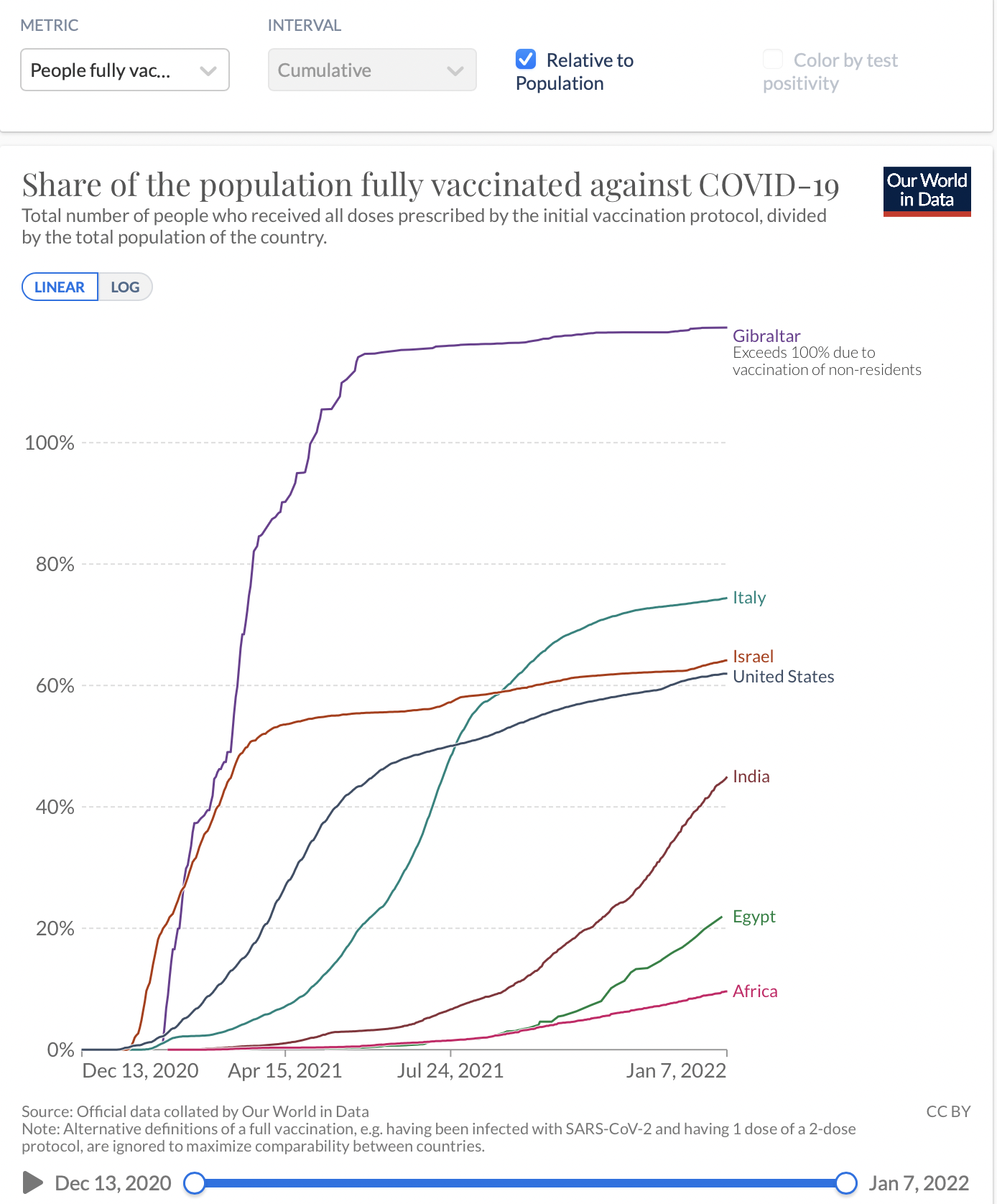 #2– Muertes por COVID / millones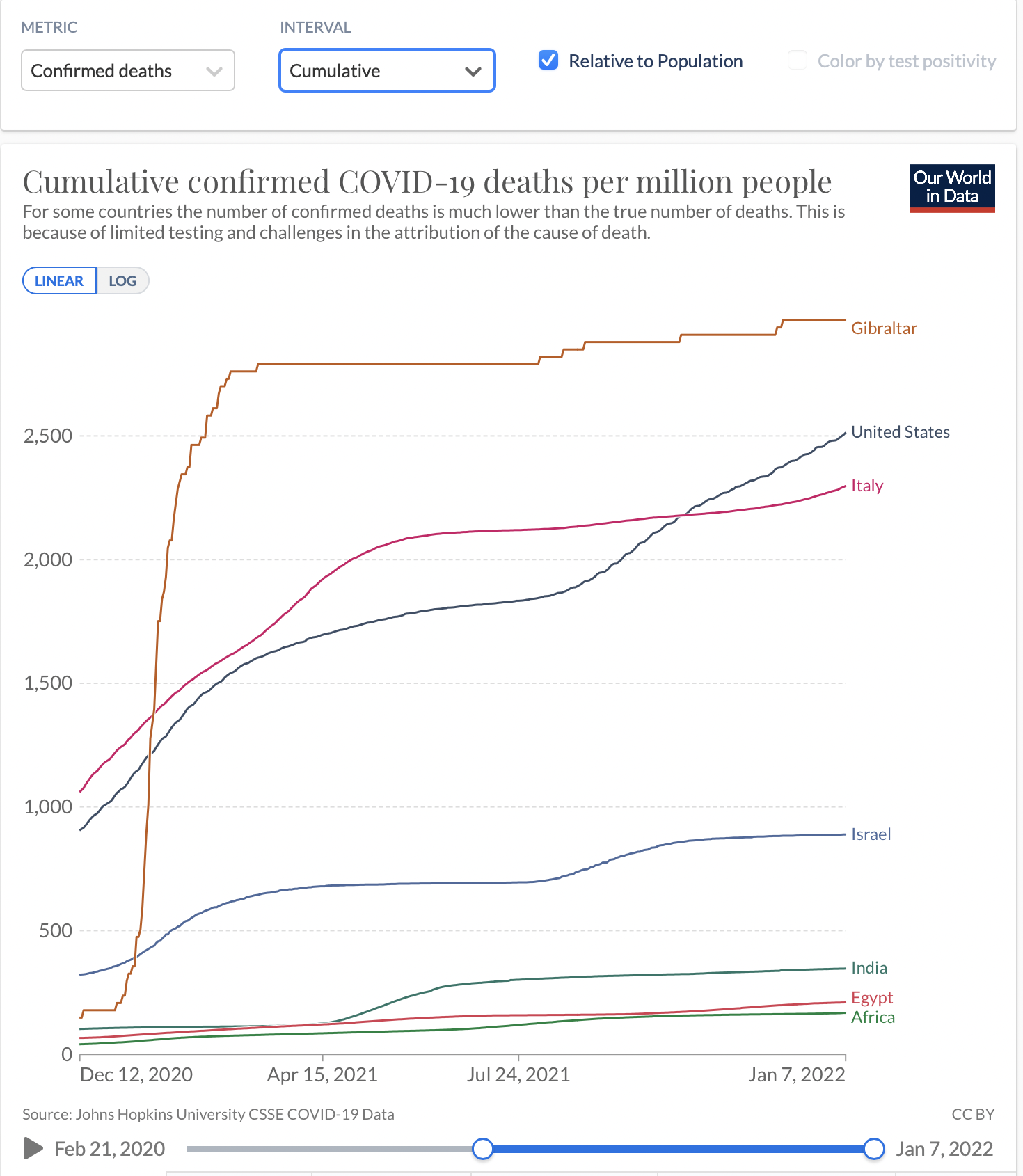 ■ Científicos y médicos que se oponen a las vacunas COVID-19 actualmente en uso Hay miles de ellos. He aquí algunos: Dra. Karina Acevedo W. Ph.D. Doctora en ecología molecular, Universidad de Cambridge, Reino Unido [Español], [Español], [Español]Dr. Sucharit Bhakdi [Dr. Sucharit Bhakdi] es profesor emérito jefe del Instituto de Microbiología Médica e Higiene de la Johannes-Gutenberg-Universität de Mainz, Alemania; galardonado con el Premio Aronson de microbiología e inmunología; microbiólogo alemán; ha publicado más de trescientos artículos en los campos de la inmunología, bacteriología, virología y parasitología. Dra. Dolores Cahill, Ph.D. Doctora en inmunología de la Universidad de la Ciudad de Dublín en 1994; profesora del University College de Irlanda; fue miembro del Consejo Científico Asesor de Irlanda (2005-2014); experta nacional en comisión de servicio de la Comisión Europea (2013-2014) y experta de la CE durante más de diez años.Dr. Roger Hodkinson [Dr. Roger Hodkinson] MA, MB, FRCPC, FCAP, Ex jefe del colegio de médicos y cirujanos de Alberta; Médico especialista en patología y virología. Actualmente presidente de una empresa de biotecnología médica en Carolina del Norte que produce pruebas de COVID-19. Experto médico en los tribunales.Dr. Charles Hoffe MD observó un alto índice de efectos secundarios graves en sus pacientes, que desarrollaban la post-vacunación, incluyendo shock anafiláctico y afecciones neurológicas. La agencia le acusó de "dudar de la vacuna" y le informó de que sería denunciado ante el Colegio de Médicos y Cirujanos de B.C. Decidió arriesgar su carrera para decir la verdad, [source]Dr. John Ioannidis, MD, DSc, es catedrático de Medicina, Epidemiología y Salud de la Población, codirector del Centro de Innovación de la Metainvestigación de Stanford (METRICS); uno de los científicos más citados en la literatura científica.Dr. John Lee, es patólogo y antiguo profesor clínico de patología en la Facultad de Medicina de Hull York y es histopatólogo consultor en la Rotherham NHS Foundation Trust.Dr. Marty Makary, profesor de la Facultad de Medicina de la Universidad Johns Hopkins.Dr. Robert Malone [Dr. Robert Malone]. Doctor en Virología, pionero en la invención de la vacuna de ARNm.Dr. Peter McCullough, MD, MPH. Profesor de Medicina, Texas A & M College of Medicine, internista y cardiólogo certificado, presidente de la Sociedad Cardiorrenal de América. Es uno de los médicos más citados a nivel mundial en la Biblioteca Nacional de Medicina sobre tratamientos médicos, incluso para el COVID-19, y ha formado parte de comités para investigar los efectos adversos causados por las vacunas. Ha sido censurado y sus vídeos retirados de YouTube. [Here], [Here], [Español], [Español]Dr. Jim Meehan, MD, ex editor de dos revistas médicas.Dr. Lee Merrit, MD, ex presidente de la Asociación Americana de Médicos y CirujanosDra. Judy Mikovits, viróloga.Dra. Christine Northrup, MD.  Experta en temas de salud femenina y antigua invitada a numerosos programas de televisión.Dr. Alan B. Moy, MD. CEO de Cellular Engineering Technologies, una empresa de biotecnología que fabrica células madre humanas (no fetales). Fue expulsado de Facebook y ocultado por Google. [Part I] [Part II] Está desarrollando una vacuna alternativa. [here]  Christian Perronne Profesor. Especialista en patologías tropicales y enfermedades infecciosas emergentes. Ex presidente del Comité Especializado en Enfermedades Transmisibles del Consejo Superior de Salud Pública. "Los no vacunados no son peligrosos; los vacunados sí"  [here]. Dr. Denis Raincourt, Ph.D. Doctor, Investigador y ex profesor titular de Física en la Universidad de Hull en Ottawa, CanadáDr. Harvey Risch, profesor de epidemiología en Yale. [COVID Taboos] Dr. Beda Stadler, Ph.D. Doctor en Filosofía, uno de los mejores inmunólogos del mundo.Dr. Geert Vanden Bossche, Ph.D. Doctor en virología. Hizo un llamamiento urgente para detener la vacunación.Dr. James Lyon-Weiler, Ph.D. Científico Investigador Senior, Universidad de PittsburghDr. Mike Yeadon, Ph.D. Ex director científico y vicepresidente de Pfizer durante 16 años. [Dr. Mike Yeadon,]Dr. Vladimir Zelenko MD Entre sus pacientes de COVID han estado varios presidentes de naciones. [Eng-SP] [Español]
Organizaciones de médicos que se oponen a la vacuna COVIDMédicos de Primera Línea de América [Americas Frontline Doctors].Médicos por la Ética del Covid [Doctors for Covid Ethics] Médicos preocupados [Concerned Doctors]Alianza canadiense para el cuidado de Covid [Canadian Covid care Alliance]Médicos por el Consentimiento Informado [Physicians for Informed Consent]. Enlaces a la red de Estados.Resistencia de los médicos a COVID [here].Los trabajadores de los hospitales deciden no vacunarse porque los riesgos son mayores que los beneficios. [California] [New York]; algunos renuncian o son despedidos, otros se someten para salvar sus puestos de trabajo [here].Cincuenta y siete científicos y médicos piden que se deje de vacunar contra COVID [here]Comentarios de médicos sobre las reacciones adversas a la vacuna. [here]RecursosDefensa contra las vacunas COVID obligatorias [here] [here]Presentación de diapositivas que explican lo esencial de las vacunas, preguntas y respuestas [here]Curación después de la vacuna [EarlyCovidCare.org] / [Healing after vaccine] / FLCCC Sitios web Los principales medios de comunicación censuran la información crítica sobre los mandatos de las vacunas. Afortunadamente, todavía hay sitios web alternativos.David contra Coviat [davidcontracoviat ]The Epoch Times en Español. [es.theepochtimes.com] [Pubmed.ncbi.nlm.nih.gov][National Vaccine Information Center]Real Science[LifeSiteNews.com][Dailyexpose.uk] [PlandemicSeries.com] [Projectveritas.com][What happened?] Video del Dr. Jay Bhattacharya sobre los 19 Months del COVID[18 reasons I won’t be getting a COVID vaccine][Some questions and answers] Christian Elliot, Oct 29, 2021 Mark Mallet [Top 10 pandemic lies],[“wait-a-minute”]Summary of deception, coercion & obstruction of treatment in the COVID-19 pandemic 